EMISSION ELLIPSOMETRY STUDY IN POLYMERIC INTERFACES BASED ON POLY(3-HEXYLTHIOPHENE), PCBM AND GRAPHENEAna Clarissa H. Kolbow 1, Everton Crestani Rambo1, Maria Ruth Neponucena dos Santos1, Paulo Ernesto Marchezi 2, Ana Flávia Nogueira3, Alexandre Marletta4, Romildo Jerônimo Ramos1, Eralci Moreira Therézio1,*1	Institute of Physics, Federal University of Mato Grosso, Cuiabá, MT, Brazil; ana.kolbow@fisica.ufmt.br (A.C.H.K.); everton@fisica.ufmt.br (E.C.R.); mariaruth_neponucena@hotmail.com (M.R.N.S.); romildo@fisica.ufmt.br (R.J.R.); therezio@fisica.ufmt.br (E.M.T.)2	Department of NanoEngineering, University of California San Diego, 9500 Gilman Drive, La Jolla, California 92093, United States; pauloernestom@gmail.com (P.E.M.)3	Chemistry Institute, University of Campinas, Campinas, SP, Brazil ; anafla@unicamp.br (A.F.N.)4	Institute of Physics, Federal University of Uberlândia,Uberlândia, MG, Brazil; marletta@ufu.br (A.M.) *	Correspondence: therezio@fisica.ufmt.br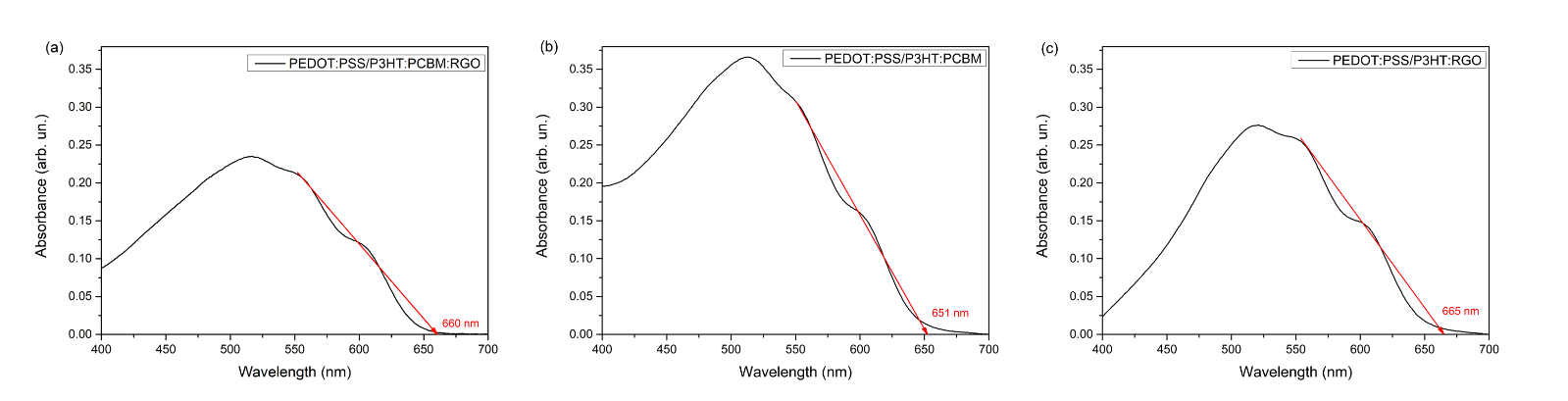 Figure S1. Absorption spectra for samples (a) PEDOT:PSS/P3HT:PCBM:RGO, (b) PEDOT:PSS/P3HT:PCBM (c) PEDOT:PSS/P3HT:RGO. Indicating cutting length.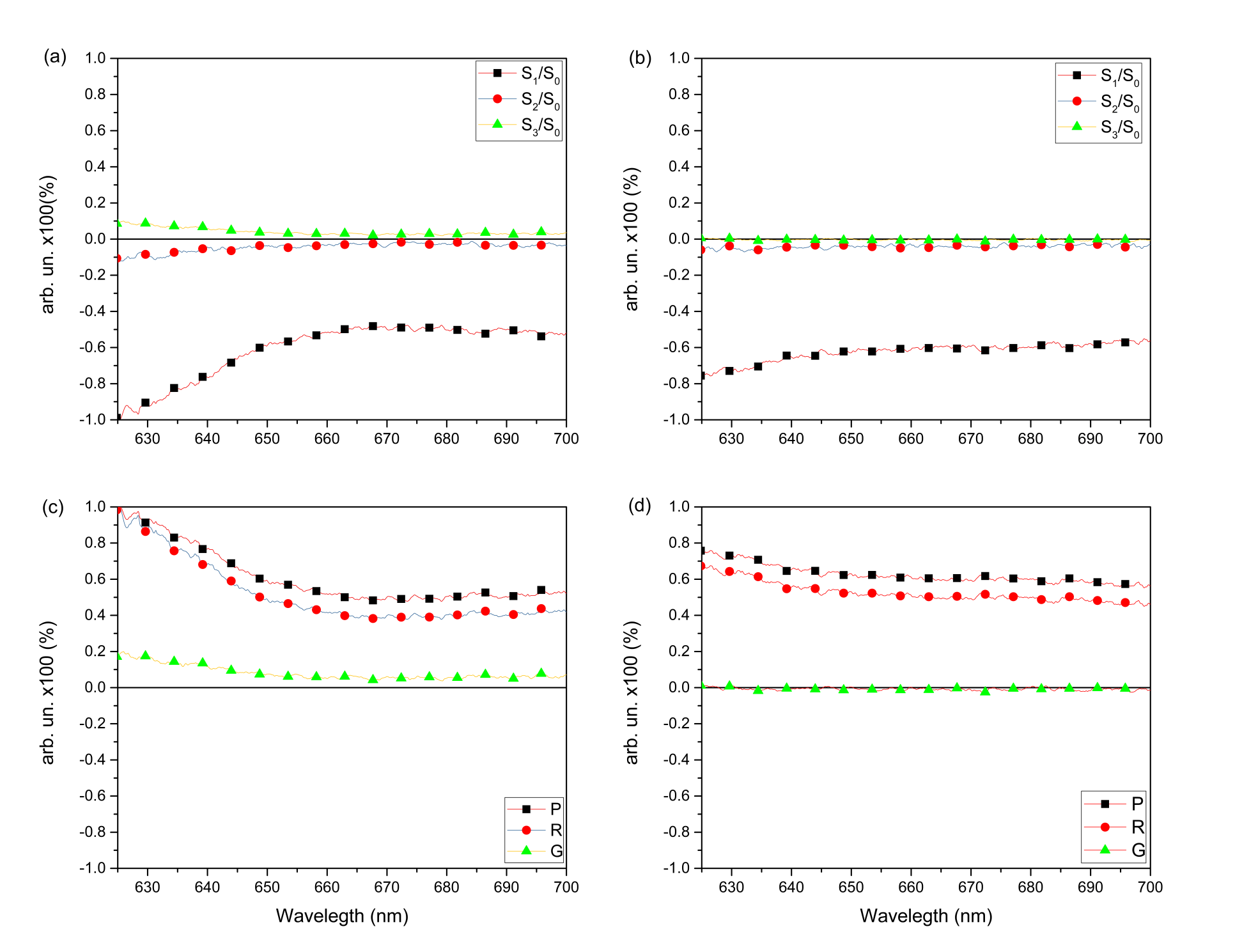 Figure S2. (a) EE spectra for sample PEDOT:PSS/P3HT:PCBM at 90 K and (b) at 300 K; (c) Polarization degree, P, anisotropy factors, r, and asymmetry, g, obtained from the Stokes parameters for sample PEDOT:PSS/P3HT:PCBM at 90 K and (d) at 300 K.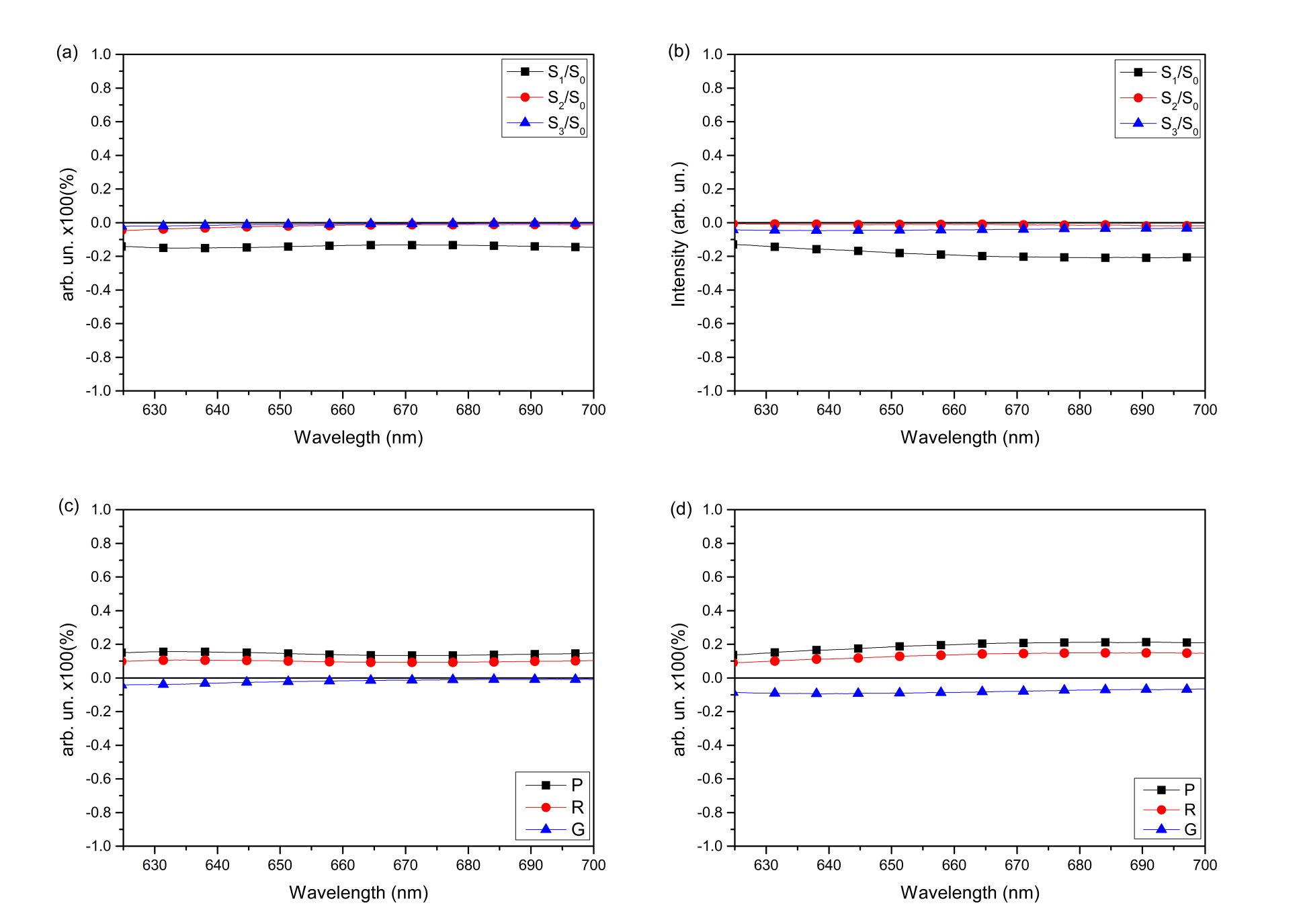 Figure S3. (a) EE spectra for sample PEDOT:PSS/P3HT:RGO at 90 K and (b) at 300 K; (c) Polarization degree, P, anisotropy factors, r, and asymmetry, g, obtained from the Stokes parameters for sample PEDOT:PSS/P3HT:RGO at 90 K and (d) at 300 K.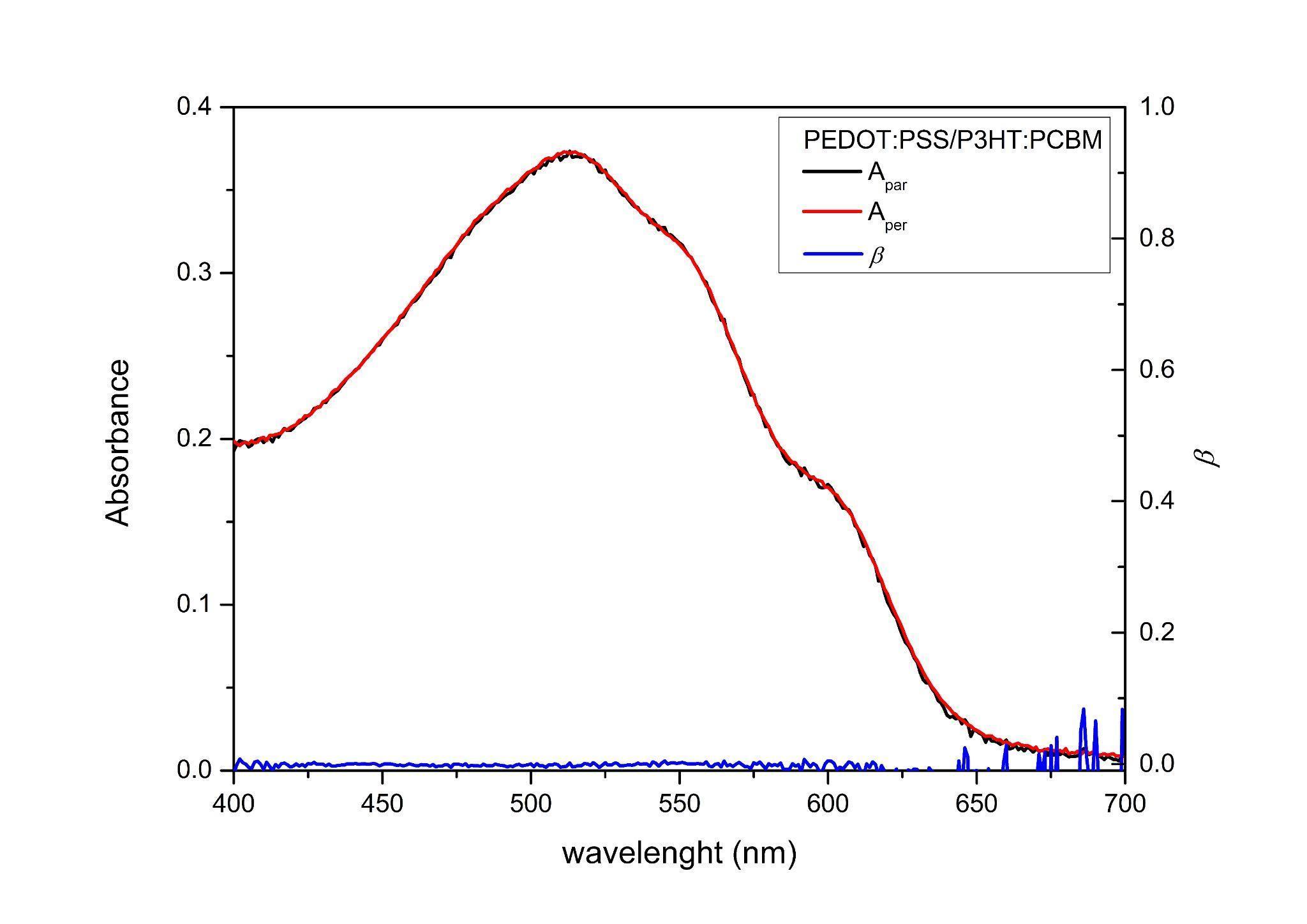 Figure S4. Parallel (Apar) and perpendicular (Aper) to the laboratory plane UV-Vis absorption spectra of sample PEDOT:PSS/P3HT:PCBM. The blue curve represents the molecular order parameter, β , in the spectral window of the absorption band.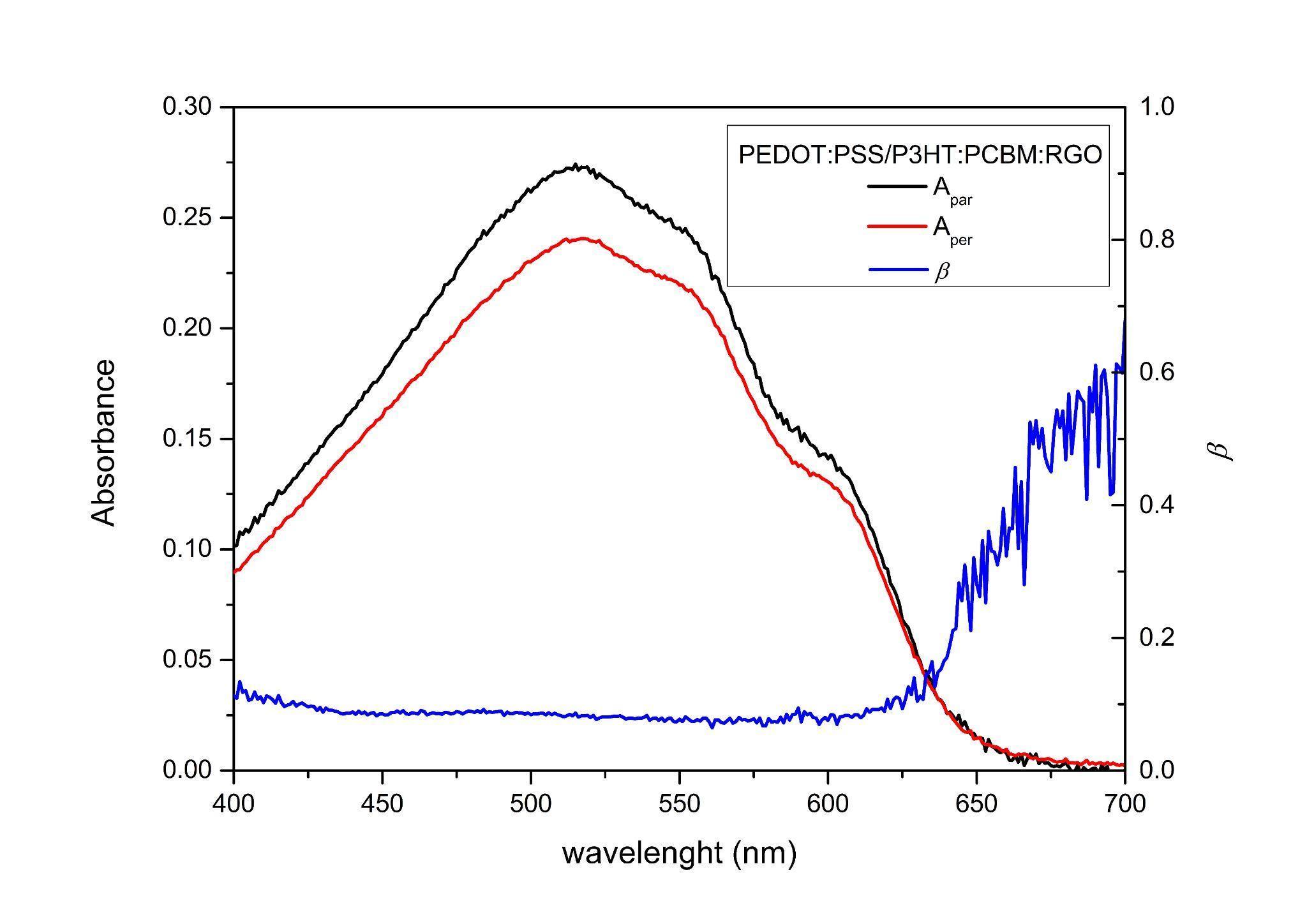 Figure S5. Parallel (Apar) and perpendicular (Aper) to the laboratory plane UV-Vis absorption spectra  of sample PEDOT:PSS/P3HT:PCBM:RGO. The blue curve represents the molecular order parameter, β, in the spectral window of the absorption band.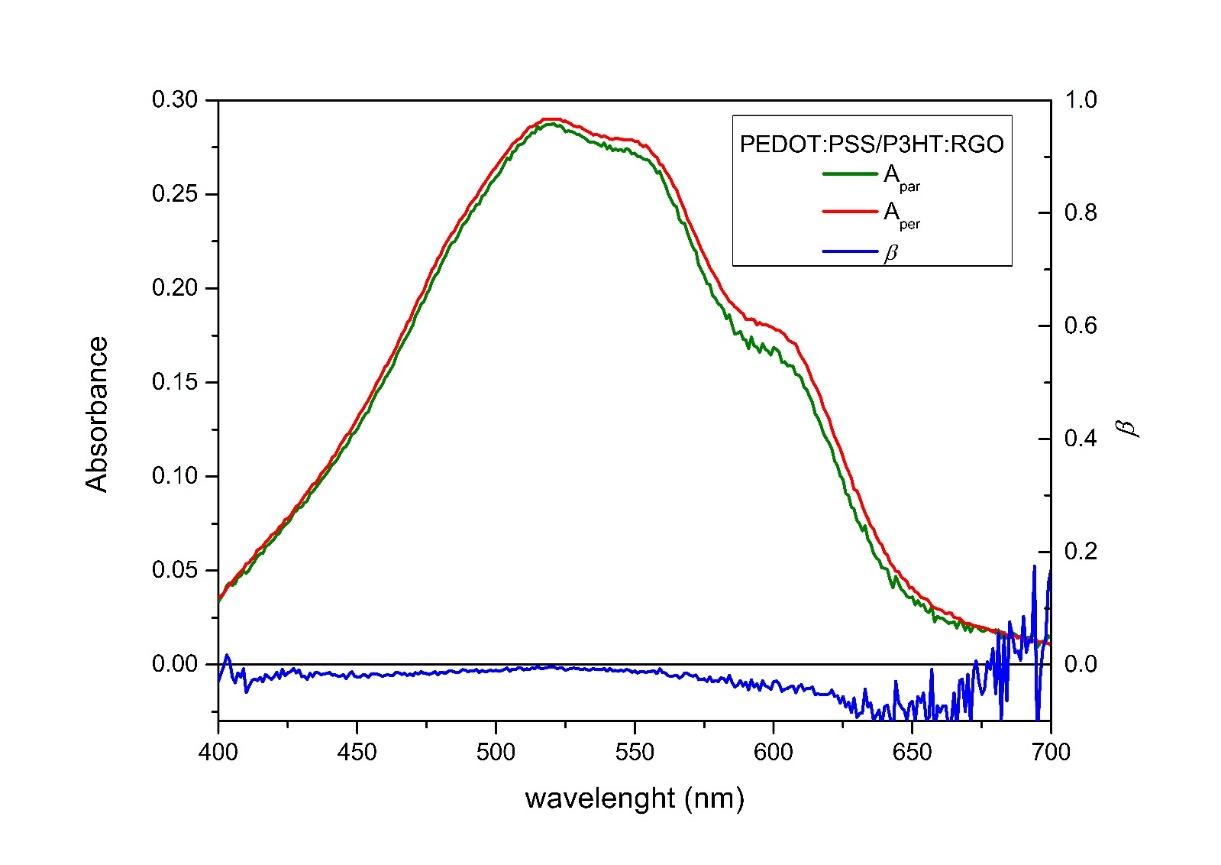 Figure S6. Parallel (Apar) and perpendicular (Aper) to the laboratory plane UV-Vis absorption spectra of sample PEDOT:PSS/P3HT:RGO. The blue curve represents the molecular order parameter, β , in the spectral window of the absorption band.